Aikataulut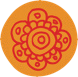 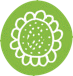 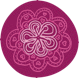 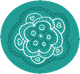 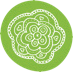 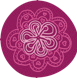 On tärkeää, että kaikki 10 lukukertaa pidetään. Merkitse tähän vain toteutuneet lukukerrat. Voit pitää useampiakin lukukertoja ja jatkaa päiväkirjaa vaikkapa paperin toiselle puolelle.Tämä sivu palautetaan lukutuokioiden jälkeen antamalla se viimeisellä vertaisryhmätapaamisella tai VIEMÄLLÄ MLL-KOORDINAATTOREILLE SUORAAN.Oma nimesi:   	        © Niilo Mäki Instituutti 2018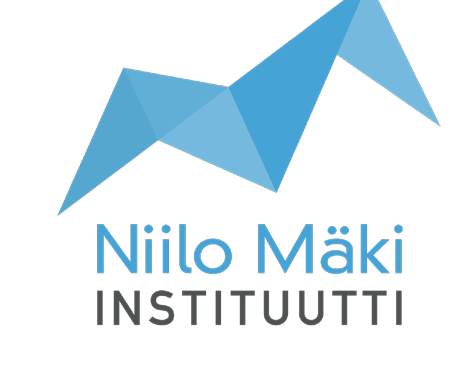 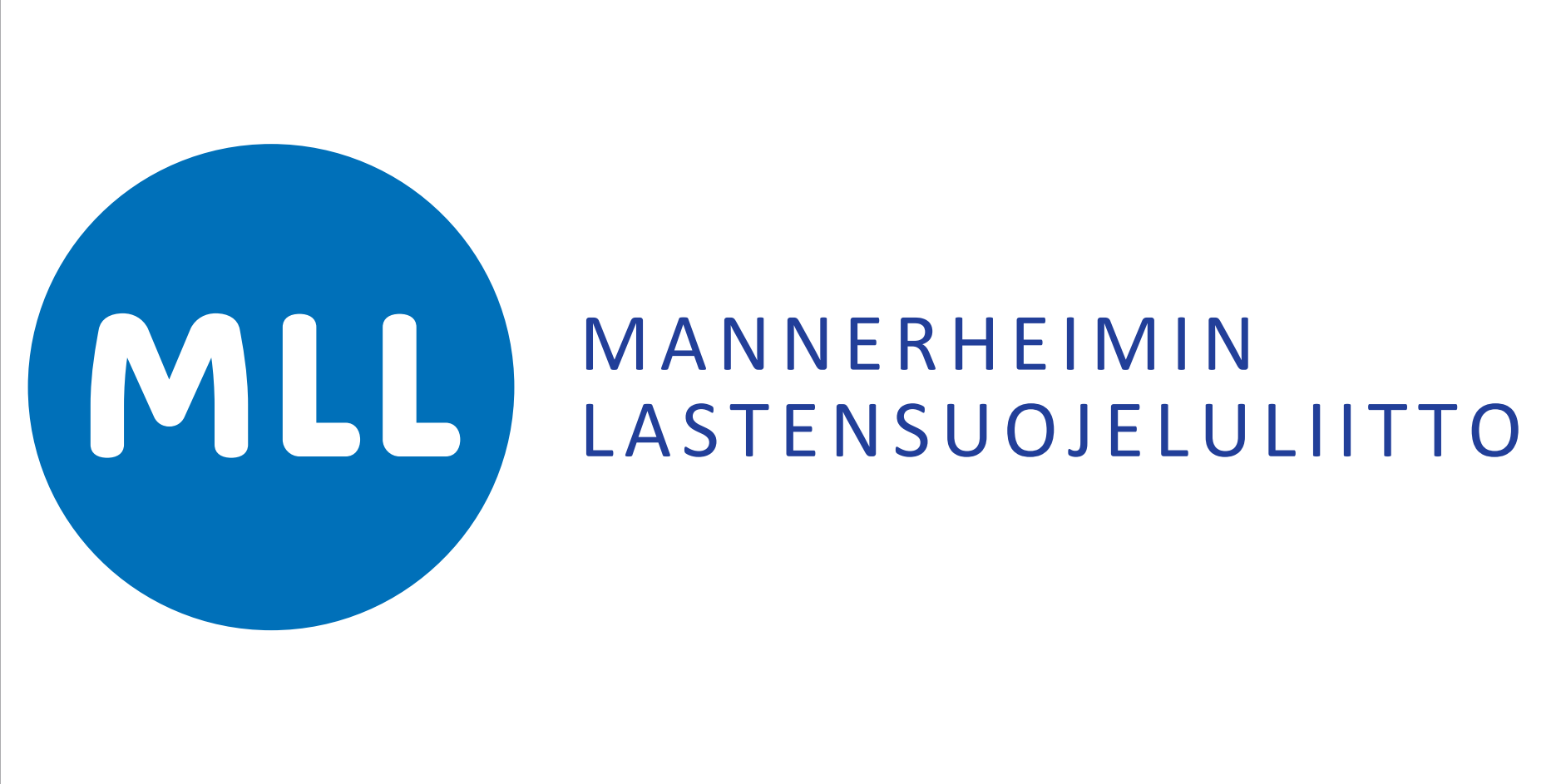 Luku- kertaPäivämääräAloitusaikaKesto min.   Luettu kirjaOmia huomioita12345678910